Big 3 Warm Up 11/01Word of the Day:Confabulation\ noun:Definition(s): 1. Familiar talk; easy, unrestrained, unceremonious conversation.2. A plausible but imagined memory that fills in gaps in what is remembered.Example: Second, cortisol-induced damage to the prefrontal cortex can cause confabulation, or false memories.Use the word of the day in a sentence and underline the word.History/Government Trivia:What country sold land including the present-day states of Louisiana, Arkansas, and Oklahoma to the USA in 1803?Which US president was shot five days after the end of the American Civil War?Picture Response: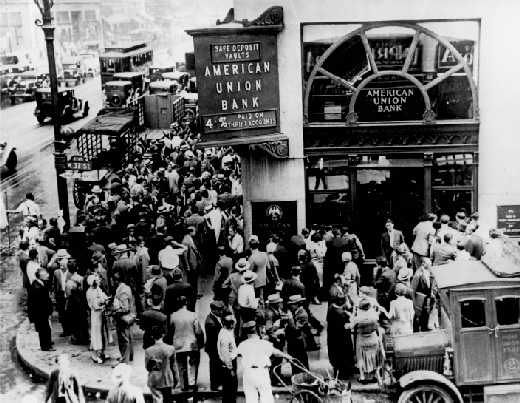 Write a two to three sentence interpretation of this historic painting FranceAbraham LincolnQuote of the Day:“Actions speak louder than words.”